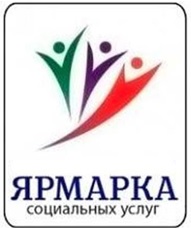 В программе мероприятия:    - консультации служб:социальной защиты населения;комплексного центра социального обслуживания населения;пенсионного фонда;центра занятости населения;обязательного медицинского страхования;общественной организации диабетиков (школа диабета).   - презентации и дегустация продукции «Сибирское здоровье»   - предложения турагентства «Родина тур»  - выступление группы «Здоровье» Совета ветеранов г. Александров  - выставка творческих работ граждан старшего возраста  - площадка «Настроение»  - фейсбилдинг и многое другое.Государственное казенное учреждение «Отдел социальной защиты населенияпо Александровскому району»